A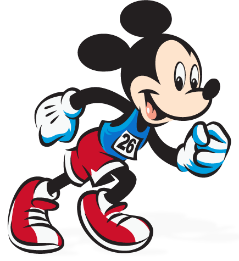 B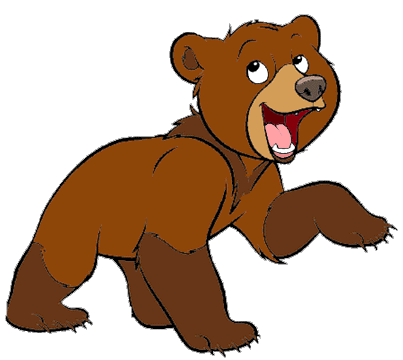 C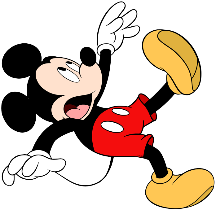 Č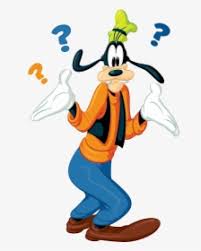 D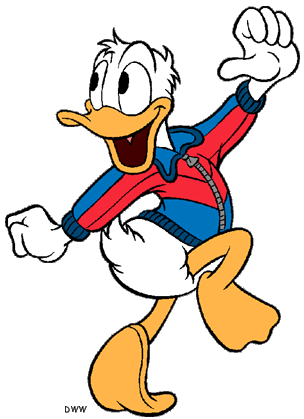 TEK  1 MINUTAMEDVEDJA HOJA 10 METROVSTRIŽENJE Z NOGAMI 15 XDVIG, SPUST RAMEN 10 XKORAKAJ KOT VOJAK 10 METROVE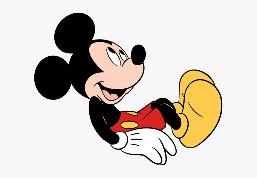 F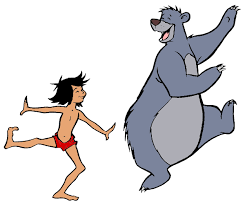 G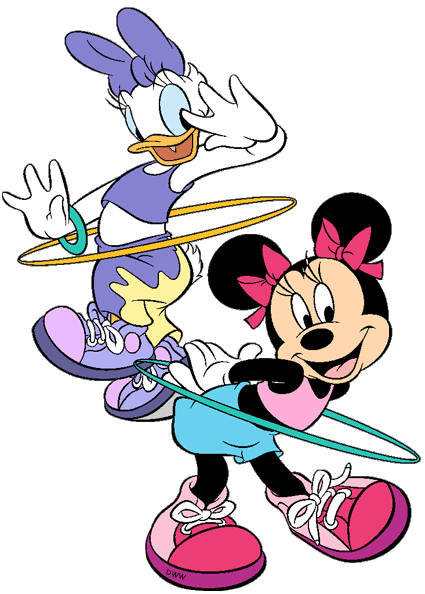 H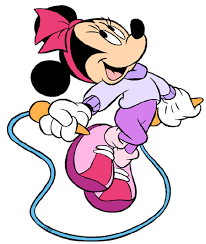 I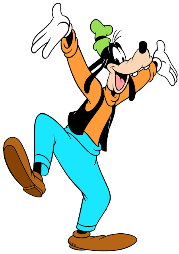 DVIG TRUPA 10 XDVIG NOGE IZMENIČNO 10 XKROŽENJE Z BOKI OBE SMERI 10 XSKOKI, KOT S KOLEBNICO 10 XKOLENO VISOKO GOR IZMENIČNO 10XJ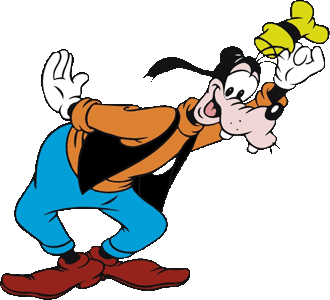 K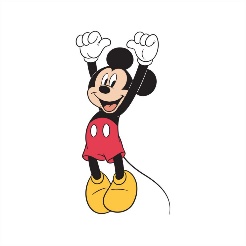 L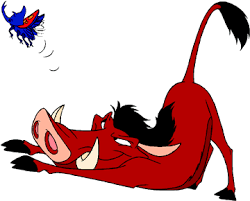 M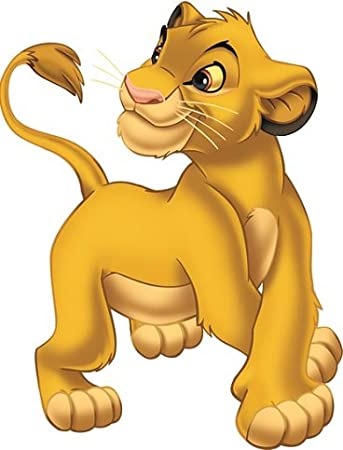 N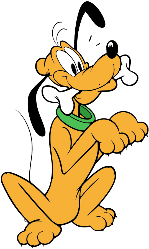 PREDKLON, RAVEN HRBET 10XSKOK Z MESTA ČIMVIŠE 10XSKLECEVSAJ 5XKRIŽNI KORAK 10 METROVPOČEPI10XO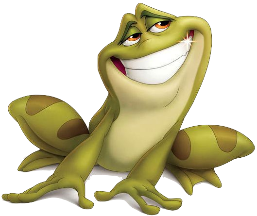 P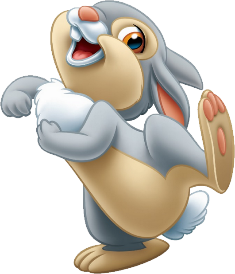 R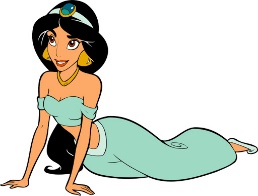 S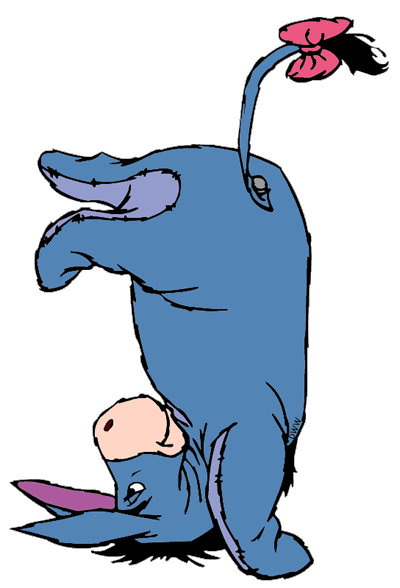 Š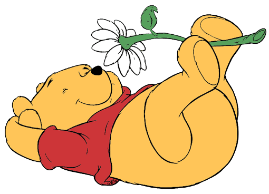 ŽABJI POSKOKI 10 XZAJČJI POSKOKI 10 XPOLOŽAJ KOBRE 30 SEKUNDSTOJA NA LOPATICAH DVIGOVANJE NOG 10 XT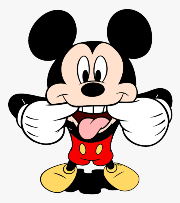 U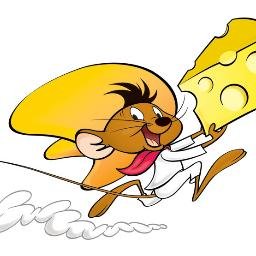 V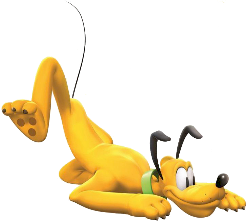 Z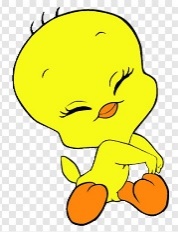 Ž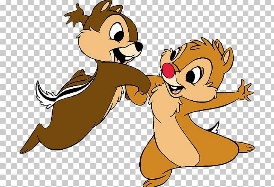 PAČENJEVAJA ZA USTAŠPRINT50 METROVBRCA NAZAJ IZMENIČNO 10XSEDE, DOTIKANJE STOPAL 10XZAVRTI SE Z NEKOM